本署新任朱署長家崎及新任分署長9月1日交接「法務部行政執行署署長及各分署分署長聯合交接暨宣誓典禮」於今（1）日下午4時整在法務部5樓大禮堂舉行，由法務部部長邱太三監交及監誓。計有財政部賦稅署李署長慶華、北區及南區國稅局副局長、最高法院檢察署顏檢察總長大和、陳政務次長明堂、張常務次長斗輝及法務部各司處主管、副主管、北、中、南部地區檢察機關檢察長等機關首長及執行機關同仁約一百八十人觀禮。在署長及卸、新任分署長交接及新任人員宣誓後，由新任朱署長致詞表示，在此新、卸任首長交接時刻，首長負有推動機關業務成敗之責，領導團隊朝向正確目標，達成任務，實在是一項很大的挑戰，以十分的準備，迎接三分的工作並非浪費，而以三分的態度，面對十分的工作，將帶來毀滅性的傷害。面對未來的工作與責任，以適才適所、絞盡腦汁讓支點、焦點及平衡點井然有序並重視歡喜做，甘願受及專業之人，守護程序公平效能及品格四根柱子，展示能力贏得人民的信任與同仁共勉，期盼與同仁一起努力，繼續深耕經營，更創執行佳績！現場致詞貴賓賦稅署李署長慶華提到，行政執行機關成立迄今16年餘，年年締造亮麗的績效，自90年1月累積至105年7月，總徵起金額達新臺幣4,646億餘元，其中財稅案件徵起金額達2,126億餘元，占總徵起金額之45.6%；又行政執行機關自成立到105年7月，總受理件數高達8,029萬餘件，其中財稅機關移送的案件有2,039萬餘件，而到今年7月底，在行政執行機關同仁的努力下，有1,958萬餘件即高達96%的財稅案件已經執行終結。藉此機會感謝執行分署同仁對於稅捐案件執行所付出的辛勞。邱部長太三則表示，行政執行機關在歷任署長卓越的領導下，全體同仁齊心協力，屢創佳績，受到各界一致的好評。自90年成立至今(105年7月)，僅短短約15年半的時間，累計徵起金額已達4,646億5,622萬1,903元，增裕國庫收入，成效卓著。在亮麗績效的背後，其實代表的是公權力的落實，政府機關維持法律秩序的任務，藉由行政處分要求人民配合，不願配合者，則透過行政執行的強制措施，使公共秩序得以維持，另外行政執行機關更進一步體察到社會弱勢族群的處境，除了寬緩執行准許其分期繳納外，更協助轉介社福機關或有愛心的民間團體，使其可以度過困境，法律不外人性，行政執行機關這些貼近民意的作為，賦與行政執行工作新生命，令世人眼睛為之一亮。最後，邱部長期勉新任署長及分署長將累積的歷練帶到新工作崗位，在前人奠定之基礎上，繼續深耕經營，並期盼新任署長及各位新任分署長與留任現職分署長，當面臨新的挑戰與困境紛至沓來，能以信心與智慧，積極面對挑戰，繼往開來，領導同仁推動各項業務，排除萬難，達成實現社會公義的使命，邁向嶄新的時代。本次典禮中計有執行署署長及8個分署機關首長異動，新任署長為朱署長家崎，新任分署長分別由李吉祥任新北分署分署長、劉邦繡任桃園分署分署長、林弘政任臺南分署分署長、謝道明任嘉義分署分署長、蔡興華任士林分署分署長、林佳裕任新竹分署分署長、李菀芬任宜蘭分署分署長、張雍制任屏東分署分署長。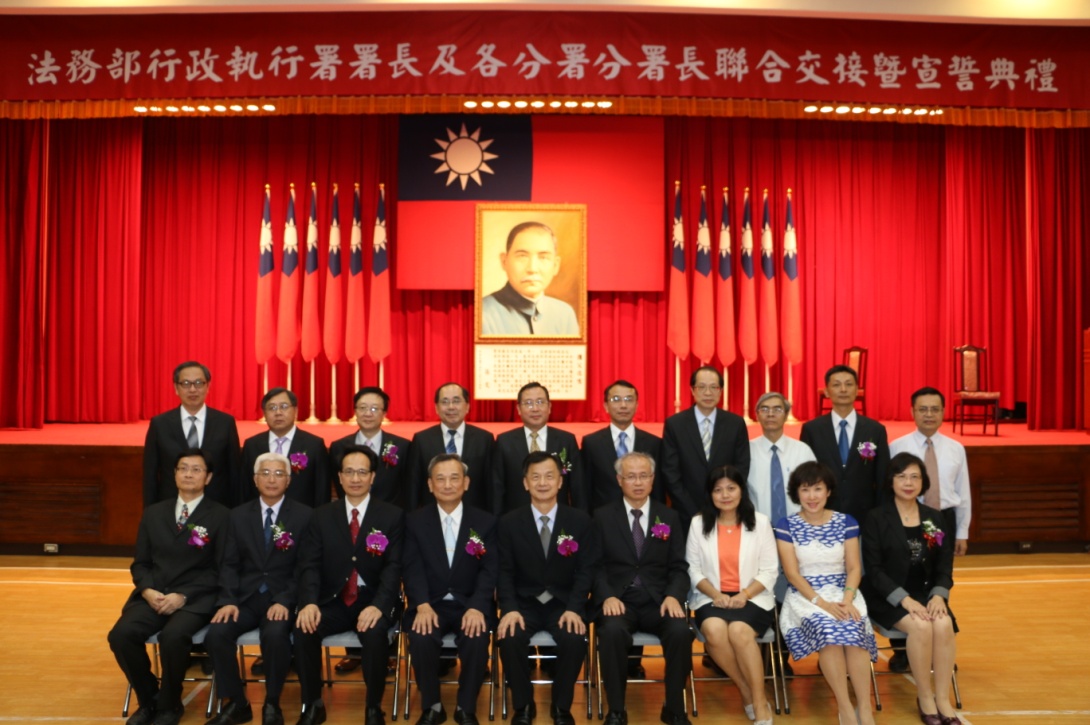 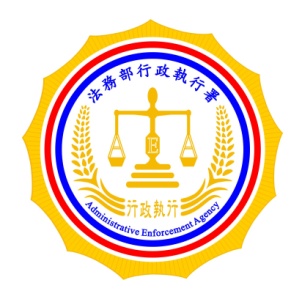 法務部行政執行署新聞稿發稿日期：105年9月1日發稿機關：法務部行政執行署聯 絡 人：李秀玲連絡電話：(02)2633-6650分機215  編號：105-03